Asintoti. AttivitàI.  A partire dalla funzionerisolvi i quesiti 1, 2 e 3.1. Determina il dominio della funzione: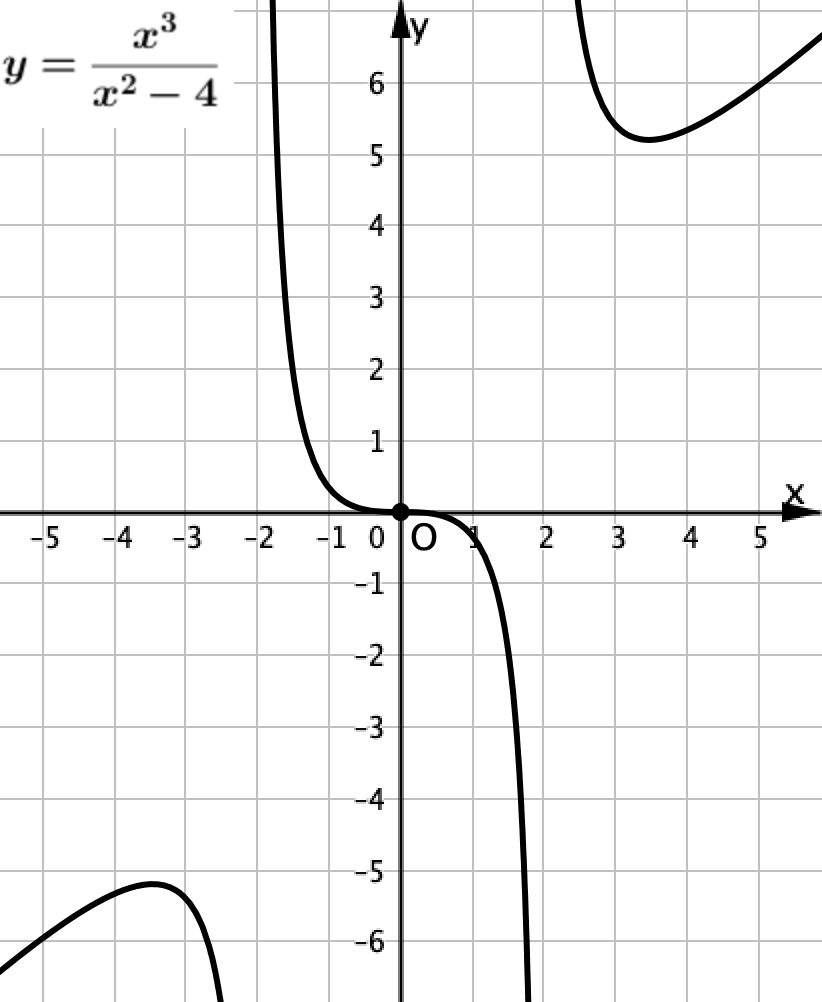     __________________________________________       Insieme dei numeri reali, esclusi ________________2. Determina le equazioni degli eventuali asintoti:a. Ricerca di asintoti verticalib. Ricerca di asintoto obliquo d’equazione y = mx + qIn conclusione, gli asintoti della curva hanno equazioni: _____________________3. Traccia il grafico degli asintoti calcolati nella Figura 1, in alto.II. Fra le seguenti affermazioni scegli quelle vere (V) e quelle false (F) e motiva la scelta, anche con il supporto delle figure 1 e 2.4. Il grafico di una funzione può avere più di un asintoto d’equazione x = a	V	FPerché_____________________________________________________________5. Il grafico di una funzione può intersecare un suo asintoto d’equazione x = a	V	FPerché_____________________________________________________________6. Il grafico di una funzione può avere più di un asintoto obliquo 	V	FPerché_____________________________________________________________7. Il grafico di una funzione può intersecare un suo asintoto obliquo	V	FPerché_____________________________________________________________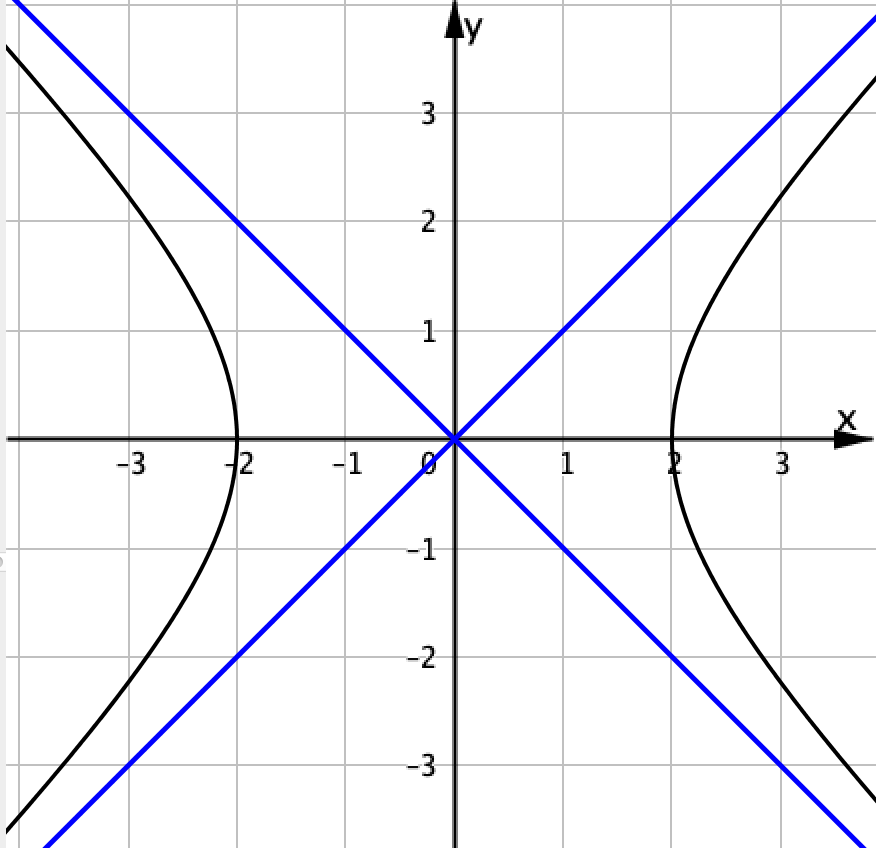 8. Il grafico della funzione  ha l’asintoto verticale d’equazione x = 0	V	FPerché_____________________________________________________________9. Il grafico di f(x) = 2x3 + 4x2 – 3x ha un asintoto verticale e un asintoto obliquo	V	FPerché_____________________________________________________________10. Il grafico di ha un asintoto obliquo.	V	FPerché___________________________________________________________________